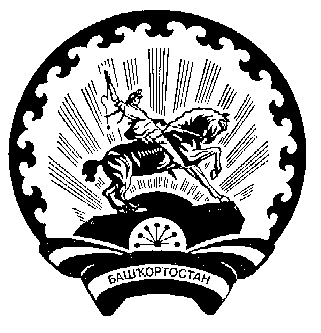 КАРАР                                                                                       РЕШЕНИЕ«22» ноябрь 2013й.                             №26- 26 - 4                 «22»  ноября .О создании дорожного фонда сельского поселения Нижнекигинский сельсовет муниципального района Кигинский район Республики Башкортостан Совета сельского поселения Нижнекигинский сельсовет муниципального района Кигинский район республики Башкортостан	Совет сельского поселения Нижнекигинский сельсовет муниципального района Кигинский район Республики Башкортостан РЕШИЛ:	1. Создать Дорожный фонд сельского поселения Нижнекигинский сельсовет муниципального района Кигинский район Республики Башкортостан.	2. Утвердить Порядок формирования и использования бюджетных ассигнований Дорожного фонда сельского поселения Нижнекигинский сельсовет муниципального района Кигинский район Республики Башкортостан согласно приложению.	3. Настоящее решение вступает в силу с 1 января 2014 года.Председатель Советасельского поселениямуниципального района Кигинский район Республики Башкортостан                                                            П.П.Руднев        Приложение к решению Совета сельского поселения Нижнекигинский сельсовет муниципального района Кигинский районРеспублики Башкортостан
от 22.11.2013г. №26-26-4Порядок формирования и использования бюджетных ассигнований Дорожного фонда сельского поселения Нижнекигинский сельсовет муниципальногорайона Кигинский район Республики Башкортостан. Общие положения1. Порядок формирования и использования бюджетных ассигнований
Дорожного	фонда	(городского)	сельского	поселенияНижнекигинский сельсовет муниципального района Кигинский районРеспублики Башкортостан разработан на основании   пункта 5 статьи 179.4 Бюджетного кодекса Российской Федерации.2. Дорожный       фонд       (городского)       сельского       поселенияНижнекигинский сельсовет муниципального района Кигинский районРеспублики Башкортостан (далее - Муниципальный дорожный фонд) - частьсредств бюджета (городского) сельского поселения Нижнекигинский сельсовет муниципального      района      Кигинский      район      РеспубликиБашкортостан,     подлежащий     использованию     в     целях     финансового обеспечения дорожной деятельности в отношении автомобильных дорог общего     пользования     местного     значения     (городского)     сельскогопоселения Нижнекигинский сельсовет муниципального района Кигинский район   (далее   -   автомобильные   дороги   общего   пользования  местного значения),        а        также        капитального       ремонта       и       ремонта дворовых   территорий   многоквартирных   домов,   проездов   к  дворовым территориям многоквартирных домов населенных пунктов.3.	Главным распорядителем средств Муниципального дорожного фонда
(далее - главный распорядитель) является  Администрация (городского)сельского поселения Нижнекигинский сельсовет муниципального района Кигинский район Республики Башкортостан.П. Порядок и источники финансового обеспечения Муниципального дорожного фонда4. Объем бюджетных ассигнований дорожного фонда (городского)
сельского поселения утверждается решением Совета (городского) сельского
поселения Нижнекигинский сельсовет муниципального   района   Кигинскийрайон Республики Башкортостан о бюджете (городского) сельского поселения муниципального района на очередной финансовый год и плановый период в размере не менее прогнозируемого объема доходов бюджета (городского) сельского поселения Нижнекигинский сельсовет от:акцизов на автомобильный бензин, прямогонный бензин, дизельное    масла   для   дизельных   и    (или)   карбюраторных топливо,    моторные (инжекторных)   двигателей,   производимые   на   территории   Российской Федерации,        подлежащие       зачислению        в        местный       бюджет по  дифференцированным  нормативам.  Норматив рассчитывается  исходя из протяженности автомобильных дорог местного значения, находящихся в собственности (городского) сельского поселения муниципального района согласно статистической отчетности по состоянию на 1 января текущего года по   форме   №ЗДГ   (мо)   «Сведения  об   автомобильных  дорогах   общего и не общего пользования местного значения и искусственных сооружений на них, находящихся в собственности муниципальных образований» (далее — сведения   по   форме  №ЗДГ  (мо))  и  утверждается   Законом  Республики Башкортостан    о    бюджете    Республики   Башкортостан    на   очередной финансовый год и плановый период;поступлений в виде субсидий из бюджета муниципального района, бюджета  Республики Башкортостан и федерального бюджета на софинансирование дорожной деятельности в отношении автомобильных дорог общего пользования местного значения;для сельских поселений - поступлений в виде иных межбюджетных трансфертов  из  бюджета Республики Башкортостан на финансирование мероприятий по осуществлению дорожной деятельности в границах сельских поселений;5.	Бюджетные    ассигнования   Муниципального   дорожного   фонда, не    использованные    в    текущем    финансовом    году,     направляются на увеличение бюджетных ассигнований Муниципального дорожного фонда в очередном финансовом году.6.	Главным    распорядителем    ежегодно    до     10    апреля    года, предшествующего плановому периоду, направляются в Государственный комитет Республики Башкортостан по транспорту и дорожному хозяйству копии выписок из ЕГРП для осуществления сверки со статистическими сведениями по форме №ЗДГ (мо).III. Порядок использования Муниципального дорожного фонда7.	Бюджетные ассигнования Муниципального дорожного фонда направляются на:1) содержание, ремонт и капитальный ремонт автомобильных дорог общего пользования местного значения и искусственных сооружений на них, а также капитальный ремонт и ремонт дворовых территорий многоквартирных  домов, проездов  к   дворовым  территориям.8. Бюджетные ассигнования муниципального дорожного фонда не могут быть использованы на другие цели, не соответствующие их назначению.IV Отчет об использовании муниципального дорожного фонда.9. Совет сельского поселения Нижнекигинский сельсовет муниципального района Кигинский район Республики Башкортостан осуществляет контроль за целевым использованием бюджетных ассигнований муниципального дорожного фонда.10. Администрация сельского поселения Нижнекигинский сельсовет  муниципального района Кигинский район Республики Башкортостан ежеквартально направляется отчет об использовании бюджетных ассигнований муниципального дорожного фонда в Совет сельского поселения Нижнекигинский сельсовет муниципального района Кигинский район Республики Башкортостан.11. Администрация сельского поселения Нижнекигинский сельсовет  муниципального района Кигинский район Республики Башкортостан ежеквартально направляется отчет в  муниципальный район Кигинский район Республики Башкортостан.